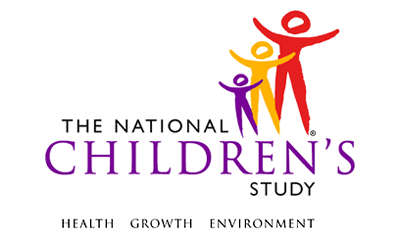 Adult Microbiome Swab Instrument​*This instrument is OMB-approved for multi-mode administration but this version of the instrument is designed for administration in this/these mode(s) only.This page intentionally left blank.Adult Microbiome Swab InstrumentTABLE OF CONTENTSGENERAL PROGRAMMER INSTRUCTIONS:	1BIOSPECIMEN ADULT MICROBIOME SWAB INSTRUMENT	3This page intentionally left blank.Adult Microbiome Swab InstrumentGENERAL PROGRAMMER INSTRUCTIONS:WHEN PROGRAMMING INSTRUMENTS, VALIDATE FIELD LENGTHS AND TYPES AGAINST THE MDES TO ENSURE DATA COLLECTION RESPONSES DO NOT EXCEED THOSE OF THE MDES.  SOME GENERAL ITEM LIMITS USED ARE AS FOLLOWS: Instrument Guidelines for Participant and Respondent IDs:PRENATALLY, THE P_ID IN THE MDES HEADER IS THAT OF THE PARTICIPANT (E.G. THE NON-PREGNANT WOMAN, PREGNANT WOMAN, OR THE FATHER).	POSTNATALLY, A RESPONDENT ID WILL BE USED IN ADDITION TO THE PARTICIPANT ID BECAUSE SOMEBODY OTHER THAN THE PARTICIPANT MAY BE COMPLETING THE INTERVIEW. FOR EXAMPLE, THE PARTICIPANT MAY BE THE CHILD AND THE RESPONDENT MAY BE THE MOTHER, FATHER, OR ANOTHER CAREGIVER.  THEREFORE, MDES VERSION 2.2 AND ALL FUTURE VERSIONS CONTAIN A R_P_ID (RESPONDENT PARTICIPANT ID) HEADER FIELD FOR EACH POST-BIRTH INSTRUMENT.  THIS WILL ALLOW ROCs TO INDICATE WHETHER THE RESPONDENT IS SOMEBODY OTHER THAN THE PARTICIPANT ABOUT WHOM THE QUESTIONS ARE BEING ASKED. A REMINDER:  ALL RESPONDENTS MUST BE CONSENTED AND HAVE RECORDS IN THE PERSON, PARTICIPANT, PARTICIPANT_CONSENT AND LINK_PERSON_PARTICIPANT TABLES, WHICH CAN BE PRELOADED INTO EACH INSTRUMENT.  ADDITIONALLY, IN POST-BIRTH QUESTIONNAIRES WHERE THERE IS THE ABILITY TO LOOP THROUGH A SET OF QUESTIONS FOR MULTIPLE CHILDREN, IT IS IMPORTANT TO CAPTURE AND STORE THE CORRECT CHILD P_ID ALONG WITH THE LOOP INFORMATION.  IN THE MDES VARIABLE LABEL/DEFINITION COLUMN, THIS IS INDICATED AS FOLLOWS:  EXTERNAL IDENTIFIER: PARTICIPANT ID FOR CHILD DETAIL.BIOSPECIMEN ADULT MICROBIOME SWAB INSTRUMENT(TIME_STAMP_BAM_ST).BAM01000/(BIRTH_MICROBIOME_SWAB_INTRO). I would like to collect a swab of your mouth.  Then I will also collect swabs of your vagina and your rectum.  Before I do so, I will explain the collection and ask you some questions.BAM02000/(ADULT_MICROBIOME_SWAB_INTRO). I would like to collect swabs of your nose and mouth.  Then I will ask you to collect your own rectal swab.  Before I do so, I will explain the collection and ask you some questions.BAM03000/(REFUSE_REASON). I am sorry that you have chosen not to participate in this collection.  Can you tell me why?BAM04000/(REFUSE_REASON_OTH). SPECIFY: _____________________________  BAM05000. That’s fine.  Thank you for your time. BAM06000/(TAKEN_MED). In the past month, have you taken, used or received any of the following?BAM07000/(TAKEN_PROBIOTIC). In the past month, did you take any probiotic supplements (such as Culturelle) or have yogurt (such as Activia) in your diet at least once a week?BAM08000/(SWAB_STATUS). MICROBIOME {SWAB_TYPE} COLLECTION STATUSBAM09000/(SPECIMEN_ID). ASSIGN SPECIMEN ID FOR {SWAB_TYPE}|___|___|___|___|___|___|___|___|___| - |___|___|___|___|BAM10000/(SWAB_COMMENTS). REASON MICROBIOME {SWAB_TYPE} WAS NOT COLLECTED BAM11000/(SWAB_COMMENTS_OTH). ____________________________________BAM12000/(BIRTH_MICROBIOME_SWAB_TIME). WERE THE SPECIMENS COLLECTED PRE- OR POST-DELIVERY?BAM13000/(COLLECTION_DONE_BY). WHO COLLECTED THE ADULT MICROBIOME SWAB SPECIMENS?BAM14000/(COLLECTION_DONE_BY_OTH). SPECIFY ________________________________________BAM15000/(COLLECTION_LOCATION). WHERE DID THE MICROBIOME SWAB SPECIMEN COLLECTION OCCUR?BAM16000/(COLLECTION_LOCATION_OTH). SPECIFY: _____________________________________BAM17000. DATE AND TIME ADULT MICROBIOME SWAB SPECIMENS WERE COLLECTED(MICROB_SWAB_COLLECT_MM)  |___|___|   M     M        (MICROB_SWAB_COLLECT_DD)  |___|___|    D   D   (MICROB_SWAB_COLLECT_YYYY)  |___|___|___|___|   Y     Y     Y    Y(MICROB_SWAB_COLLECT_TIME) TIME ADULT MICROBIOME SWAB SPECIMENS WERE COLLECTED|___|___| : |___|___| H      H         M      M(MICROB_SWAB_COLLECT_TIME_UNIT) TIME ADULT MICROBIOME SWAB SPECIMENS WERE COLLECTED – AM/PMBAM20000. Thank you for your participation in this sample collection.BAM21000/(COLLECTION_COMMENT). RECORD ANY PROBLEMS OR CONCERNS ABOUT THE COLLECTION.BAM22000/(COLLECTION_COMMENT_OTH). SPECIFY: _________________________________(TIME_STAMP_BAM_ET).Event Category:Time-BasedEvent:Birth, 6M, 24M, 48MAdministration:N/AInstrument Target:Biological Mother; Primary CaregiverInstrument Respondent:Biological Mother; Primary CaregiverDomain:BiospecimenDocument Category:Sample CollectionMethod:Data Collector AdministeredMode (for this instrument*):In-Person, CAIOMB Approved Modes:In-Person, CAIEstimated Administration Time:14 minutesMultiple Child/Sibling Consideration:Per EventSpecial Considerations:N/AVersion:1.0MDES Release:4.0DATA ELEMENT FIELDSMAXIMUM CHARACTERS PERMITTEDDATA TYPEPROGRAMMER INSTRUCTIONSADDRESS AND EMAIL FIELDS100CHARACTERUNIT AND PHONE FIELDS10CHARACTER_OTH AND COMMENT FIELDS255CHARACTERLimit text to 255 charactersFIRST NAME AND LAST NAME30CHARACTERLimit text to 30 charactersALL ID FIELDS36CHARACTERZIP CODE5NUMERICZIP CODE LAST FOUR4NUMERICCITY50CHARACTERDOB AND ALL OTHER DATE FIELDS (E.G., DT, DATE, ETC.)10NUMERICCHARACTERDISPLAY AS MM/DD/YYYYSTORE AS YYYY-MM-DDHARD EDITS:MM MUST EQUAL 01 TO 12DD  MUST EQUAL 01 TO 31YYYY MUST BE BETWEEN 1900 AND CURRENT YEAR.TIME VARIABLESTWO-DIGIT HOUR AND TWO-DIGIT MINUTE, AM/PM DESIGNATIONNUMERICHARD EDITS:HOURS MUST BE BETWEEN 00 AND 12; MINUTES MUST BE BETWEEN 00 AND 59PROGRAMMER INSTRUCTIONSINSERT DATE/TIME STAMPPRELOAD PARTICIPANT ID (P_ID) FOR ADULT.IF EVENT_TYPE ≠ 18, GO TO ADULT_MICROBIOME_SWAB_INTRO.OTHERWISE, IF EVENT_TYPE = 18, GO TO BIRTH_MICROBIOME_SWAB_INTRO.DATA COLLECTOR INSTRUCTIONSEXPLAIN THE ADULT MICROBIOME SWAB COLLECTION PROTOCOL AT BIRTH TO THE WOMAN.RECORD AGREEMENT OR REFUSAL TO COLLECT MICROBIOME SPECIMEN.LabelCodeGo ToCONTINUE1TAKEN_MEDREFUSED-1REFUSE_REASONSOURCENEWDATA COLLECTOR INSTRUCTIONSEXPLAIN THE ADULT MICROBIOME SWAB COLLECTION PROTOCOL TO THE ADULT CAREGIVERRECORD AGREEMENT OR REFUSAL TO COLLECT MICROBIOME SPECIMEN.LabelCodeGo ToCONTINUE1TAKEN_MEDREFUSED-1SOURCENEWDATA COLLECTOR INSTRUCTIONSENTER REASON FOR REFUSAL.LabelCodeGo ToPHYSICAL LIMITATION1BAM05000PARTICIPANT ILL/EMERGENCY2BAM05000LANGUAGE ISSUE3BAM05000NO TIME4BAM05000UNCOMFORTABLE WITH COLLECTION PROCEDURES5BAM05000OTHER-5REFUSED-1BAM05000DON'T KNOW-2BAM05000SOURCENational Children's Study, Legacy Phase (modifed 6M Child)LabelCodeGo ToREFUSED-1DON'T KNOW-2SOURCENational Children's Study, Legacy Phase (modifed 6M Child)PROGRAMMER INSTRUCTIONSGO TO COLLECTION_COMMENTDATA COLLECTOR INSTRUCTIONSREAD THE CHOICES BELOW TO THE PARTICIPANT AND RECORD THE RESPONSE FOR EACH.SELECT ALL THAT APPLYLabelCodeGo ToAntibiotics (such as penicillin, Amoxil, Z-pak or other similar medicines)1Antifungals (such as Lotrimin, Micatin, or similar medicated creams or capsules)2Nasally-delivered live, attenuated influenza vaccine (flu shot given as a nose spray, such as Flu Mist)3None4REFUSED-1DON'T KNOW-2SOURCENEWPROGRAMMER INSTRUCTIONSIF TAKEN_MED = 4, DO NOT ALLOW SELECTION OF ADDITIONAL RESPONSES.LabelCodeGo ToYES1NO2REFUSED-1DON'T KNOW-2SOURCENewDATA COLLECTOR INSTRUCTIONSENTER STATUS OF EACH MICROBIOME SWAB.SELECT “COLLECTED” TO INDICATE THAT THE SWAB WAS SUCCESSFULLY COLLECTED.SELECT “NOT COLLECTED” TO INDICATE THAT THE SWAB WAS NOT COLLECTED.PROGRAMMER INSTRUCTIONSLOOP THROUGH SWAB_STATUS, SPECIMEN_ID, SWAB_COMMENTS AND SWAB_COMMENTS_OTH (IF NEEDED) FOR ALL 3 SWAB TYPES.DISPLAY CORRECT SWAB AS A REFERENCE FOR EACH LOOP:IF EVENT_TYPE = 18 (BIRTH EVENT) AND:IF FIRST CYCLE OF THE LOOP, SET SWAB_TYPE = 1, AND DISPLAY “MOUTH SWAB”IF SECOND CYCLE OF THE LOOP, SET SWAB_TYPE = 2, AND DISPLAY ”VAGINAL SWAB”IF THIRD CYCLE OF THE LOOP, SET SWAB_TYPE = 3, AND DISPLAY “RECTAL SWAB”IF EVENT_TYPE = 24 (6-MONTH EVENT) AND:IF FIRST CYCLE OF THE LOOP, SET SWAB_TYPE = 4, AND DISPLAY “MOUTH SWAB”IF SECOND CYCLE OF THE LOOP, SET SWAB_TYPE = 5, AND DISPLAY ”NARES SWAB”IF THIRD CYCLE OF THE LOOP, SET SWAB_TYPE = 6, AND DISPLAY “RECTAL SWAB”IF EVENT_TYPE = 31 (24-MONTH EVENT) AND:IF FIRST CYCLE OF THE LOOP, SET SWAB_TYPE = 4, AND DISPLAY “MOUTH SWAB”IF SECOND CYCLE OF THE LOOP, SET SWAB_TYPE = 5, AND DISPLAY ”NARES SWAB”IF THIRD CYCLE OF THE LOOP, SET SWAB_TYPE = 6, AND DISPLAY “RECTAL SWAB”IF EVENT_TYPE = XX (48-MONTH EVENT) AND:IF FIRST CYCLE OF THE LOOP, SET SWAB_TYPE = 4, AND DISPLAY “MOUTH SWAB”IF SECOND CYCLE OF THE LOOP, SET SWAB_TYPE = 5, AND DISPLAY ”NARES SWAB”IF THIRD CYCLE OF THE LOOP, SET SWAB_TYPE = 6, AND DISPLAY “RECTAL SWAB”LabelCodeGo ToCOLLECTED1NOT COLLECTED2SWAB_COMMENTSDATA COLLECTOR INSTRUCTIONSSCAN SWAB_TYPE BARCODE.IF THE BARCODE SCANNER IS NOT WORKING, MANUALLY ENTER THE INFORMATION.PROGRAMMER INSTRUCTIONSDISPLAY CORRECT SWAB_TYPE DESCRIPTION AS A REFERENCE  AND FORMAT FOR SPECIMEN_ID FOR EACH LOOP:
IF SWAB_TYPE=1, DISPLAY “MOUTH SWAB”, AND FORMAT AA# # # # # # # -MM10
IF SWAB_TYPE=2,  DISPLAY ”VAGINAL SWAB”, AND FORMAT AA# # # # # # # -MV10
IF SWAB_TYPE=3,  DISPLAY “RECTAL SWAB”, AND FORMAT AA# # # # # # # -MR10IF SWAB_TYPE=4, DISPLAY “MOUTH SWAB”, AND FORMAT AA# # # # # # # -MM30IF SWAB_TYPE=5,  DISPLAY ”NARES SWAB”, AND FORMAT AA# # # # # # # -MN30IF SWAB_TYPE=6,  DISPLAY “RECTAL SWAB”, AND FORMAT AA# # # # # # # -MR30
PROGRAMMER INSTRUCTIONSIF EVENT_TYPE ≠ 18, ANDIF FIRST OR SECOND LOOP, GO TO SWAB_STATUS TO LOOP THROUGH REMAINING MICROBIOME SPECIMENS. OTHERWISE, GO TO COLLECTION_LOCATION.IF EVENT_TYPE = 18, IF FIRST OR SECOND LOOP, GO TO SWAB_STATUS TO LOOP THROUGH REMAINING MICROBIOME SPECIMENS. OTHERWISE, GO TO BIRTH_MICROBIOME_SWAB_TIMEDATA COLLECTOR INSTRUCTIONSENTER REASONS SWAB_TYPE WAS NOT COLLECTED.SELECT ALL THAT APPLY.PROGRAMMER INSTRUCTIONSDISPLAY CORRECT SWAB AS A REFERENCE FOR EACH LOOP:IF SWAB_TYPE=1, DISPLAY “MOUTH SWAB”IF SWAB_TYPE=2,  DISPLAY ”VAGINAL SWAB”IF SWAB_TYPE=3,  DISPLAY “RECTAL SWAB”IF SWAB_TYPE=4, DISPLAY “MOUTH SWAB”IF SWAB_TYPE=5,  DISPLAY ”NARES SWAB”IF SWAB_TYPE=6,  DISPLAY “RECTAL SWAB”LabelCodeGo ToPHYSICAL LIMITATION1ADULT CAREGIVER ILL/EMERGENCY2CHILD ILL/EMERGENCY3COLLECTION SUPPLIES MALFUNCTIONED4NO TIME5UNCOMFORTABLE WITH COLLECTION PROCEDURES6OTHER-5DON'T KNOW-2PROGRAMMER INSTRUCTIONSIF SWAB_COMMENTS = -5, GO TO SWAB_COMMENTS_OTH.IF SWAB_COMMENTS ≠ -5, AND
IF FIRST OR SECOND LOOP, GO TO SWAB_STATUS TO LOOP THROUGH REMAINING MICROBIOME SPECIMENS. OTHERWISE, GO TO COLLECTION_COMMENT.​DATA COLLECTOR INSTRUCTIONSIF THERE ARE ANY OTHER REASONS THE MICROBIOME SWAB WAS NOT COLLECTED OTHER THAN THOSE LISTED IN THE PREVIOUS QUESTION, ENTER THEM BELOW.PROGRAMMER INSTRUCTIONSIF FIRST OR SECOND LOOP, GO TO SWAB_STATUS TO LOOP THROUGH REMAINING MICROBIOME SPECIMENS. OTHERWISE, GO TO COLLECTION_COMMENT.LabelCodeGo ToPRE-DELIVERY1POST-DELIVERY2DATA COLLECTOR INSTRUCTIONSRECORD WHO COLLECTED THE ADULT MICROBIOME SWAB SPECIMENS.IF OTHER THAN DATA COLLECTOR OR HOSPITAL STAFF, SPECIFY.LabelCodeGo ToDATA COLLECTOR1COLLECTION_LOCATIONHOSPITAL STAFF2COLLECTION_LOCATIONOTHER-5DATA COLLECTOR INSTRUCTIONSRECORD WHERE MICROBIOME SWAB SPECIMEN COLLECTION OCCURRED OR WAS ATTEMPTED.LabelCodeGo ToHOME1BAM17000CLINIC2BAM17000HOSPITAL3BAM17000OTHER LOCATION-5DATA COLLECTOR INSTRUCTIONSRECORD THE DATE AS TWO DIGIT MONTH, TWO DIGIT DAY, AND FOUR DIGIT YEAR.LabelCodeGo ToAM1PM2DATA COLLECTOR INSTRUCTIONSDOCUMENT ANY PROBLEMS OR CONCERNS ABOUT THE ADULT MICROBIOMESWAB SPECIMEN COLLECTION PROCEDURE. LabelCodeGo ToNO COMMENTS1TIME_STAMP_BAM_ETCOMMENTS2PROGRAMMER INSTRUCTIONSINSERT DATE/TIME STAMP